       باشگاه اسکواش فراز کرمان 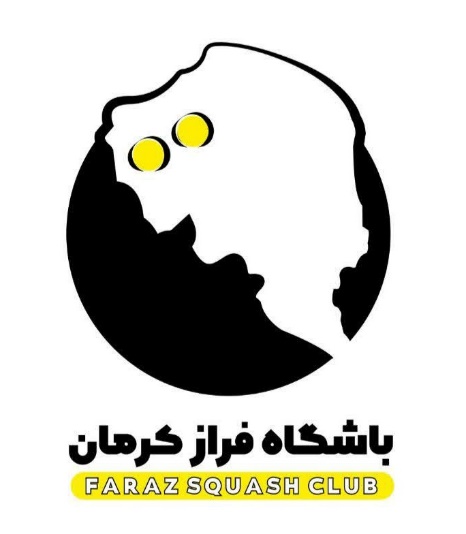 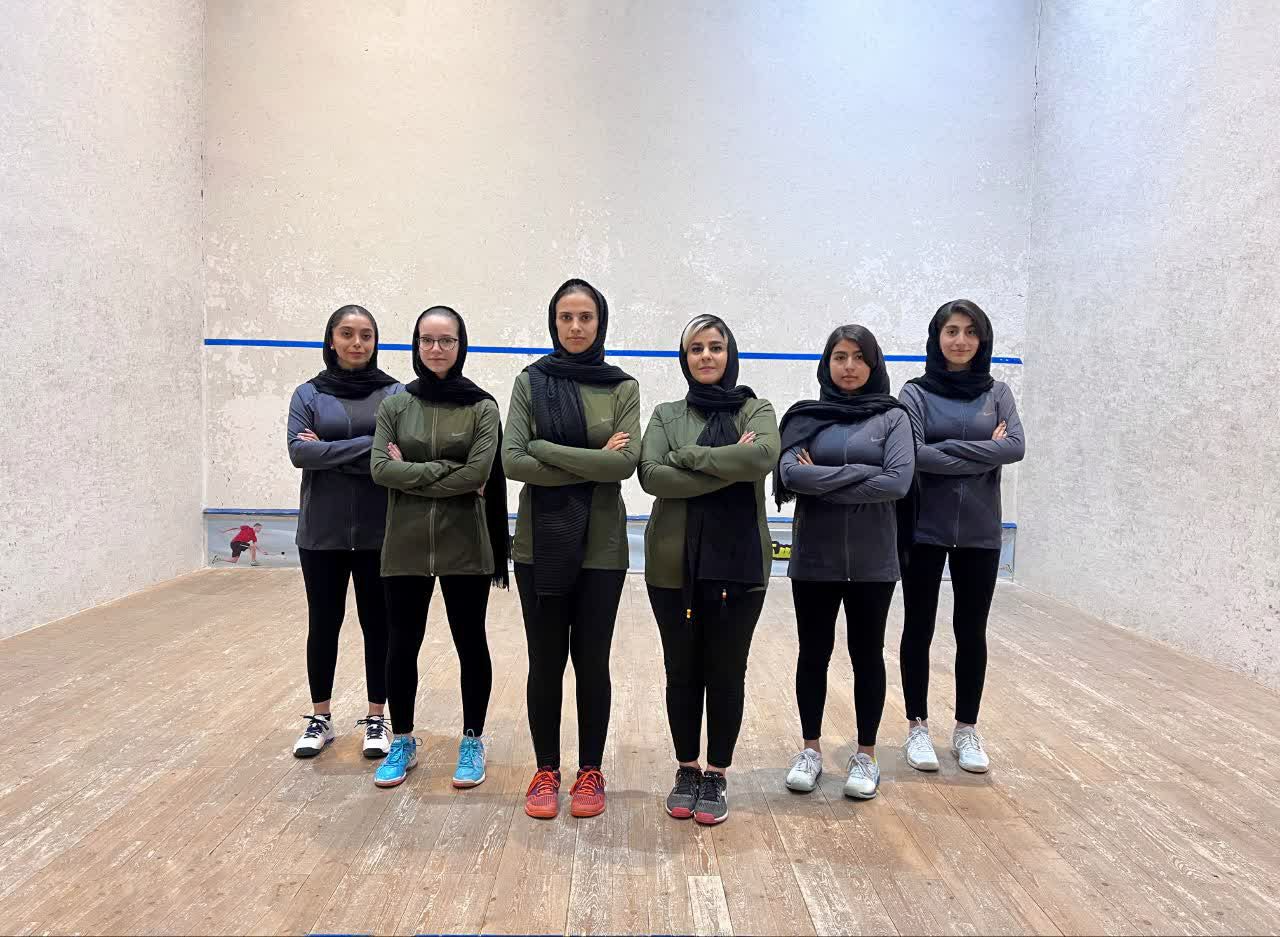 بازیکنان : ترانه نوحی ، فاطمه فرازمند ، پرستو دانش طلب ، نیکی سادات هاشمی ، سما پوررفیعفائزه بامروت (مربی) ، خاطره ظروفی (سرپرست)